Vánoční zpěvy 24. 12. 2022 Hříchovice1. Hej, člověče boží					ženský sbor    (Nezmaři)2. Sem pojďte, poběhněte 				smíšený sbor    (česká lidová koleda)3. V Betlémě se svítí					dětský sbor4. Básnička						Lukášek    Básnička						Kačenka5. Štědrej večer nastal				dětský sbor6. Půjdem spolu do Betléma				Kačenka, Karolínka, Markétka - zpěv 7. My tři králové					Andrejka, Štěpánek, Vojtík - zpěv8. Nevděční koledníci					smíšený sbor     (J. Seidlová)9. In dulci iubilo					komorní sbor – Alena, Anežka, Barča,    (středověká koleda - němčina, latina)		Doubravka, Martina O.,10. Chtíc, aby spal					Jára - kytara      Štěstí, zdraví, pokoj svatý11. Jak jsi krásné neviňátko				Barča – housle, Anežka – klavír       Rychle bratři12. Předvánoční					smíšený sbor     (M. Kružíková)13. Good King Wenceslas				Rostík – flétna      (anglická koleda, nápěv z 16. st.)14. Bulo lásky						Doubravka, Alena – zpěv      (lidová z Chodska)15. Šťastné a veselé					smíšený sbor, Anežka + Doubravka sólo       (K. Hanzlík)16. Bim bam						smíšený sbor      (tradicionál, upravil D. Vančura)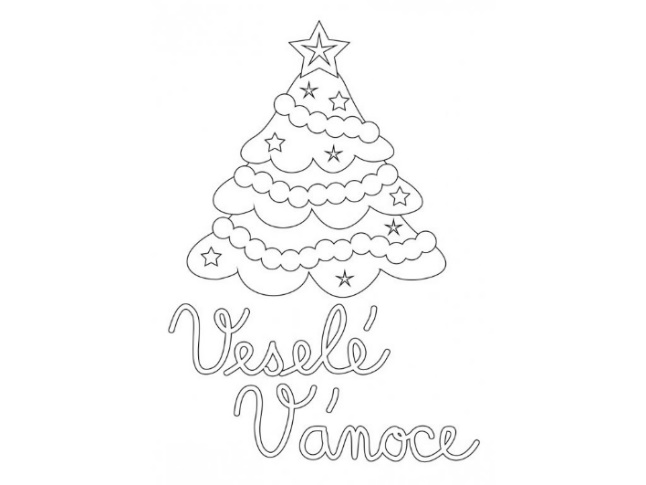 